Частное учреждение образовательная организация высшего образования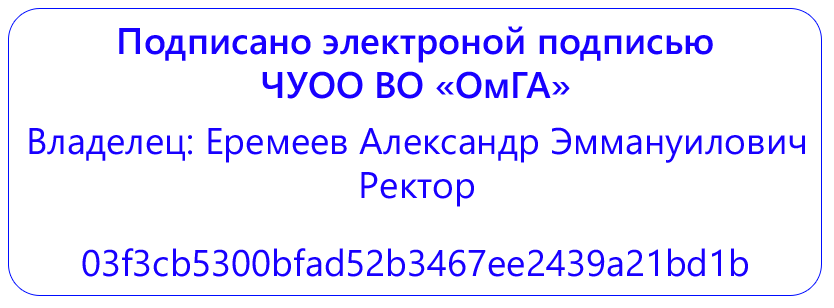 «Омская гуманитарная академия»Кафедра Педагогики, психологии и социальной работы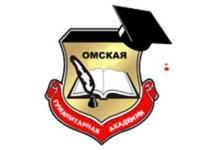 МЕТОДИЧЕСКИЕ УКАЗАНИЯ ПРАКТИЧЕСКОЙ ПОДГОТОВКИУЧЕБНАЯ ПРАКТИКА (ТЕХНОЛОГИЧЕСКАЯ)К.М.04.04 (У)Направление подготовки: 44.04.02 Психолого-педагогическое образованиеНаправленность (профиль) программы: «Детская практическая психология»Омск, 2022Составитель:доцент кафедры педагогики, психологии и социальной работык.пс.н., доцент     В.Г. ПинигинРекомендованы решением кафедры педагогики, психологии и социальной работыПротокол от 25.03.2022 г. № 8Зав. кафедрой, д.п.н., профессор Е.В. ЛопановаМетодические указания предназначены для организации практической подготовки обучающихся по направлению подготовки 44.04.02 «Психолого - педагогическое образование» в рамках прохождения учебной практики (технологической) обучающихся. СОДЕРЖАНИЕ1. Общие положения2. Цели и задачи учебной практики (технологической)3. Формы и способы проведения учебной практики (технологической)4. Организация учебной практики (технологической)5. Содержание учебной практики (технологической)6. Структура отчета по  прохождению учебной практики (технологической)7. Требования к оформлению отчета по  учебной практике (технологической)Приложения1 Общие положенияПрактическая подготовка в форме учебной практики (технологическая) (далее – учебная практика, практика, технологическая практика) является компонентом образовательной программы, предусмотренным учебным планом (пункт 22 статьи 2 Федерального закона N 273-ФЗ), является обязательным разделом ОПОП ВО по направлению подготовки 44.04.02 Психолого - педагогическое образование, направленность  (профиль) программы «Детская практическая психология», проводится в соответствии с ФГОС ВО, графиком учебного процесса, учебным планом. Учебная практика К.М.04.04 (У) относится к Блоку 2 «Практики» учебного плана. Раздел образовательной программы «Практика» реализуется в рамках   осуществления практической подготовки обучающихся. Практическая подготовка – это форма организации образовательной деятельности при освоении образовательной программы в условиях выполнения обучающимися определенных видов работ, связанных с будущей профессиональной деятельностью и направленных на формирование, закрепление, развитие практических навыков и компетенций по профилю «Детская практическая психология» (пункт 24 статьи 2 Федерального закона N 273-ФЗ). Методические указания составлены в соответствии с:Федеральным законом  N 273-ФЗ - Федеральный закон от 29 декабря 2012 года N 273-ФЗ «Об образовании в Российской Федерации»; Федеральным законом  N 403-ФЗ - Федеральный закон от 2 декабря 2019 г. N 403-ФЗ «О внесении изменений в Федеральный закон «Об образовании в Российской Федерации» и отдельные законодательные акты Российской Федерации»; Приказом N 885/390, соответственно - Положением о практической подготовке обучающихся, утвержденным  приказом Министерства науки и высшего образования Российской Федерации и Министерства просвещения Российской Федерации от 5 августа 2020 г. N 885/390 (зарегистрированным  Министерством юстиции Российской Федерации 11 сентября 2020 г., регистрационный N 59778).Положением о практической подготовке обучающихся, осваивающих основные образовательные программы высшего образования – программы бакалавриата, программы магистратуры в ЧУОО ВО «Омская гуманитарная академия» (одобренным  на заседании Студенческого совета протокол № 2 от 28.09.2020 г, одобренным решением Ученого совета ЧУОО ВО «ОмГА» протокол № 2 от 28.09.2020 года, утвержденным  Председателем Ученого совета пр.№ 122 от 28.09.2020 г).  Цели и задачи практической подготовки в форме учебной  практики (технологической)Согласно Учебному плану направления подготовки 44.04.02 Психолого - педагогическое образование,  направленность (профиль) программы «Детская практическая психология»  реализация учебной практики может осуществляться непрерывно либо путем чередования с реализацией иных компонентов образовательной программы в соответствии с календарным учебным графиком и учебным планом.Учебная практика относится к комплексному модулю «Технологии психолого-педагогической диагностики и просвещения» учебного плана по программе магистратуры по направлению подготовки 44.04.02 Психолого - педагогическое образование, проводится в соответствии с ФГОС ВО, графиком учебного процесса, учебным планом.  Целью учебной практики (технологической) магистранта является развитие профессиональных навыков, связанных с   решением задач  в рамках  профессионального стандарта. Задачи практики:Обеспечить  благоприятные условия для освоения магистрантами профессиональных компетенций. Формировать умения выполнять задания, связанные с организацией психолого-педагогической диагностикиФормировать навыки  осуществления информационно-просветительской работы в образованииУчебная практика (технологическая) базируется на изучении следующих дисциплин: «Психолого-педагогическая диагностика в системе образования», «Технологии информационно-просветительской работы в системе образования», «Практикум по диагностике детей дошкольного возраста», «Практикум по диагностике детей младшего школьного возраста», «Практикум по созданию информационно-просветительских материалов», «Практикум по диагностике в инклюзивном образовании».Практика реализуется во втором семестре на очной форме обучения, в третьем  семестре -  на заочной форме.  Формы и способы проведения практической подготовки в форме учебной практики(технологической)Практику  обучающиеся проходят в организации, осуществляющей деятельность по направленности (профилю) программы «Детская практическая психология», в том числе в структурном подразделении профильной организации, предназначенном для проведения практической подготовки, на основании договора о практической подготовке. Обучающиеся, совмещающие обучение с трудовой деятельностью, вправе проходить практику по месту трудовой деятельности, на основании договора, заключаемого между Академией и профильной организацией в случаях, если профессиональная деятельность, осуществляемая ими, соответствует требованиям к содержанию практической подготовки. В процессе прохождения учебной практики обучающиеся находятся на рабочих местах и выполняют часть обязанностей штатных работников, как внештатные работники, а при наличии вакансии практикант может быть зачислен на штатную должность с выплатой заработной платы. Зачисление обучающегося на штатные должности не освобождает их от выполнения программы практики.Профильной организацией учебной практики (технологической)  направления подготовки 44.04.02 Психолого - педагогическое образование направленность (профиль) программы «Детская практическая психология» могут быть:Средняя общеобразовательная школа;Дошкольное образовательное учреждение;Детские центры развития ;Образовательные организации системы дополнительного образования;Детские дома и Дома ребенка;Государственные и негосударственные центры поддержки семьи и ребенка .Руководителем практики от профильной организации должен быть педагог-психолог. Для лиц с ограниченными возможностями здоровья при реализации учебной практики должны учитываться  состояние здоровья и требования по доступности мест прохождения практики и аудиторий для получения консультаций у руководителя. Академия и профильная организация должны соответствовать условиям организации обучения обучающихся с ограниченными возможностями здоровья, определяющегося адаптированной образовательной программой, а для инвалидов также в соответствии с индивидуальной программой реабилитации инвалида. Под специальными условиями для обучающимися с ограниченными возможностями здоровья и инвалидов понимаются условия, включающие в себя использование специальных образовательных программ и методов обучения и воспитания, специальных учебников, учебных пособий и дидактических материалов, специальных технических средств обучения коллективного и индивидуального пользования, предоставление услуг ассистента (помощника), оказывающего обучающимся необходимую техническую помощь, проведение групповых и индивидуальных коррекционных занятий, обеспечение доступа к зданиям организаций и другие условия, без которых невозможно или затруднено освоение образовательных программ обучающимися с ограниченными возможностями здоровья и инвалидов. 4. Организация практической подготовки в форме учебной практики (технологической)Общее руководство практикой осуществляет Омская гуманитарная академия:устанавливает календарные графики программы реализации учебной практики;осуществляет контроль за организацией и проведением практики, соблюдением её сроков и сроков отчетности по результатам ее прохождения.Методическое руководство практикой осуществляет кафедра педагогики, психологии и социальной работы. Перед организацией  практики обучающийся проходит инструктаж по технике безопасности, знакомится с программой практики, изучает методические рекомендации,  рекомендуемую справочную и специальную литературу, консультируется  у руководителя практики ОмГА.Обязанности кафедры педагогики, психологии и социальной работы, ответственной за организацию учебной практики (выпускающей кафедры):  - назначение руководителей практики из числа педагогических работников; -  подготовка приказа о практике; -  согласование программы практики с профильными организациями; - методическое руководство, а также проведение конференции по разъяснению целей, содержания, порядка и контроля учебной практики. Руководитель практики от ОмГА:составляет рабочий график (план) проведения практики; разрабатывает при необходимости  индивидуальные задания для обучающихся, выполняемые в период практики;осуществляет контроль за соблюдением сроков проведения практики и соответствием ее содержания требованиям;оценивает результаты прохождения практики.Функции руководителя учебной практики (технологической) от Омской гуманитарной академии  возлагаются на преподавателей кафедры педагогики, психологии и социальной работы, научных руководителей магистрантов. Руководителем практики от профильной организации должен быть педагог-психолог. Квалификация руководителей практики соответствует квалификационным характеристикам, установленным согласно Приказу Министерства труда и социальной защиты РФ «Об утверждении профессионального стандарта «Педагог - психолог (психолог в сфере образования)», психолого-педагогическое сопровождение образовательного процесса в образовательных организациях общего, профессионального и дополнительного образования, основных и дополнительных образовательных программ» от 24.07.2015 г. № 514н.Руководитель практики от профильной организации:согласовывает индивидуальные задания, содержание и планируемые результаты практики;обеспечивает обучающимся безопасные условия прохождения практики, отвечающие санитарным правилам и требованиям охраны труда;контролирует соблюдение трудовой и производственной дисциплины практикантами, контролирует ведение дневников практики.По итогам практики руководитель от профильной организации готовит отзыв- характеристику. Данный отзыв прилагается к отчету о практике . Отзыв руководителя практики может отражать следующие моменты. Характеристика обучающегося как специалиста, овладевшего определенным набором компетенций; способность к организаторской и управленческой деятельности, к творческому мышлению, инициативность и дисциплинированность, направления дальнейшего совершенствования, недостатки и пробелы в подготовке магистранта. Дается оценка выполнения практикантом заданий практики,  оценка уровня освоения компетенций.Во время прохождения практики необходимо подготовить письменный отчёт по практике, содержащий  исследующие документы:  - титульный лист; - заявление на практику; - задание на практику; - совместный план-график; - дневник практики;-  договор о практической подготовке студента; - отзыв-характеристику от руководителя профильной организации;  -подробный отчет по выполнению индивидуального задания на практику Отчет по практике, содержащий подробные данные по выполнению индивидуального задания и соответствующий требованиям по оформлению, следует сдать руководителю и защитить.Подведение итогов прохождения практической подготовки в форме учебной практики (технологической). Срок сдачи отчета по учебной практике (технологической) на кафедру педагогики, психологи и социальной работы  устанавливается в соответствии с учебным планом и графиком учебного процесса. Критерии оценивания отчета по практике:а) полнота и качество выполнения требований, предусмотренных программой практики;б) умение профессионально и грамотно отвечать на заданные вопросы;в) дисциплинированность и исполнительность обучающегося во время практики;г) характеристика результативности выполнения заданий студентом, прописанная в отзыве руководителя от профильной организации. Требования, предъявляемые к отчету по практике:выполнение программы практики, соответствие разделов отчета разделам программы;самостоятельность обучающегося при подготовке отчета;соответствие заголовков и содержания разделов  требованиям, указанным  в данных методических рекомендациях;выполнение индивидуального задания, согласованного с научным руководителем;соблюдение требований к оформлению отчета и дневника практики;полные и четкие ответы на вопросы при защите отчета.По учебной практике (технологической) выставляется дифференцированная отметка по четырехбалльной  системе.  Для получения оценки «отлично» необходимо продемонстрировать высокий уровень по всем требованиям, предъявляемым к содержанию и оформлению отчета по практике и его защите, правильно и полно ответить на вопросы. Для получения оценки «хорошо» необходимо продемонстрировать средний уровень (с незначительными отклонениями) по всем требованиям, предъявляемым к содержанию и оформлению отчета по практике и его защите, правильно ответить на вопросы.Для получения оценки «удовлетворительно» необходимо продемонстрировать допустимый уровень (с незначительными отклонениями) по всем требованиям, предъявляемым к содержанию и оформлению отчета по практике и его защите, поверхностно ответить на вопросы.Оценка «неудовлетворительно» ставится, если магистрант продемонстрировал  уровень «ниже допустимого» как минимум по одному требованию, предъявляемому к содержанию и оформлению отчета по практике  и его защите. Положительная оценка по результатам защиты отчёта вносится в ведомость и зачетную книжку студента.Обучающиеся, по уважительной или неуважительной причине не выполнившие программу практики, не защитившие отчет по практике в установленный срок или получившие неудовлетворительную оценку при защите отчета, получают академическую задолженность, ликвидация которой документально оформляется и осуществляется в установленном порядке.  Содержание практической подготовки в форме учебной практики (технологической)Обучающийся должен выполнить в полном объеме индивидуальное задание практики и сдать пакет документов, содержащий:Титульный лист с печатью профильной организации и подписью руководителя организации). (Приложение 2)Отчет о выполнении индивидуальных заданий практикиРазделы предоставляемого руководителю практики отчета (подробно прописаны на стр. 9 методических указаний)Содержание практической подготовки в форме учебной практики (технологической)Выступить на родительском собрании или методическом объединении психологов или учителей  с сообщением психологической тематики. Конспект выступления поместить в отчет по практике Результат: конспект выступления на родительском собранииПровести с классом (группой, ребенком) диагностическую работу по плану педагога-психолога, подобрать методики обследования (самостоятельно или с помощью педагога-психолога). Обработать материалы, дать рекомендацииРезультат: аналитическая  справка  о развитии одного (по выбору) школьника (воспитанника)  с приложением диагностических материалов, рекомендаций, выводов 3 Посетить не менее 3-х уроков учителейпредметников (воспитателей)  с целью психологического анализа профессиональной педагогической деятельности. Пример анализа урока и занятия воспитателя представлен в приложении 9.  Результат: психологический анализ урока (занятия) Задание на практику с подписью студента, руководителя практики от профильной организации (Приложение 3)Дневник практики с подписью руководителя практики от профильной организации в каждой строке дневника и расписанными подробно видами деятельности, реализуемыми  студентом в процессе выполнения заданий.  (Приложение 4).Совместный план-график практики с подписью руководителя практики от профильной организации (Приложение 7) Отзыв-характеристика от руководителя организации (Приложение 5)Договор о практической подготовке обучающихся, заключаемый между организацией, осуществляющей образовательную деятельность, и организацией, осуществляющей деятельность по профилю соответствующей образовательной программы6. Структура отчета практической подготовки в форме   учебной практике  (технологической)Отчет по практике составляется индивидуально каждым обучающимся и должен отражать его профессиональную деятельность в период прохождения практики. Отчет должен иметь следующую структуру:- титульный лист;- содержание;- введение;- основная часть:- заключение;- список использованных источников;- приложения.Титульный лист оформляется в соответствии с установленной в  формой и содержит выходные данные отчета. Пример оформления титульного листа представлен в приложении 2.Содержание отображает структуру отчета с указанием начального номера страниц расположения её структурных элементов. Объем – 1 страница печатного текста. Пример оформления представлен в приложении 1.Во введении необходимо осветить:Основные  направления  работы организации (наименование профильной организации практики) Рекомендуемый объем данного раздела – 1-2 страницы печатного текста.Основная часть состоит из двух разделов:Раздел 1. Общие сведения об организации (см. пункты 1.1 -1.6. раздела 5. Содержание учебной практики (технологической) (из данных методических указаний)Раздел 2. Индивидуальное задание (см. раздел 5. Содержание учебной (технологической)  практики данных методических указаний)Рекомендуемый объем основной части отчета – 25 -35 страниц.В заключении должны быть представлены выводы по результатам проведенной работы. Необходимыми требованиями к выводам являются их обоснованность, лаконичность, четкость и краткость. Заключение необходимо связать с введением: все ли поставленные задачи решены, достигнута ли цель практики. Рекомендуемый объем – 1-2 страницы.Список использованной литературы Список использованных источников должен содержать только те источники, которые действительно были использованы при выполнении задания практики и отчета о ее прохождении: монографии, статьи, диссертации, Интернет-ресурсы.Список использованных источников следует оформлять в следующей последовательности:- нормативные правовые акты (последовательность определяется юридической силой);- печатные издания приводятся в алфавитном порядке;- интернет-источники указывают с указанием адреса (ресурса).Объем данного раздела – 1-2 страницы печатного текста.Рекомендуемое количество информационных источников – не менее 10.К отчету прикладываются документы, подтверждающие прохождение практики: Заявление о практической подготовке обучающихся (Приложение 8)Договор о практической подготовке обучающихся, заключаемый между организацией, осуществляющей образовательную деятельность, и организацией, осуществляющей деятельность по профилю соответствующей образовательной программы (Приложение 6)Задание для практической подготовки при реализации учебной практики  (Приложение 3)Совместный рабочий график (план) программы в форме практической подготовки при реализации учебной практики (Приложение 7)Дневник практической подготовки при реализации учебной практики. (Приложение 4)Отзыв-характеристика руководителя практики от профильной организации (Приложение 5)7. Требования к оформлению отчета практической подготовки в форме  учебной практике (технологической)Каждая письменная работа должна быть набрана в текстовом редакторе (с включением таблиц и иллюстраций непосредственно в текст работы) и сохранена в формате .doc в виде одного файла (начиная с титульного листа и заканчивая последней страницей). Формат страницы – А4.Текст письменной работы следует набирать, соблюдая следующие размеры полей: правое – 10 мм, верхнее и нижнее – 20 мм, левое – 30 мм. Тип шрифта: Times New Roman, размер: 14 pt (пунктов) (на рисунках и в таблицах допускается применение более мелкого размера шрифта, но не менее 10 pt). Текст печатается через полтора интервала, красная строка – 1,25 см. Цвет шрифта должен быть черным, необходимо соблюдать равномерную плотность, контрастность и четкость изображения по всей работе. Полужирный шрифт, курсив и подчеркнутый шрифт не применяются.Выравнивание текста - по ширине. Выравнивание таблиц и рисунков – по центру.Расстановка переносов - автоматическая.Каждая страница текста, включая иллюстрации и приложения, нумеруется арабскими цифрами по порядку без пропусков и повторений. Титульный лист включается в общее количество страниц, но номер страницы на нем не проставляется. Номера страниц проставляются в центре нижней части листа (нижнего колонтитула) без точки. Опечатки, описки,  исправления, повреждения листов работы, помарки и следы не полностью удаленного прежнего текста (графики) не допускаются.   Наименования разделов и подразделов (заголовки) начинаются с заглавной буквы того же размера и располагаются по центру. В конце заголовка точка не ставятся, не допускаются переносы слов в заголовках. Текст следует через интервал после заголовка.Разделы должны иметь порядковые номера в пределах всего документа, обозначенные арабскими цифрами без точки. Подразделы должны иметь нумерацию в пределах каждого раздела. Номер подраздела состоит из номеров раздела и подраздела, разделенных точкой. В конце номера подраздела точка не ставится. Разделы, как и подразделы, могут состоять из одного или нескольких пунктов. Каждый раздел должен начинаться с новой страницы. Подразделы следуют друг за другом без вынесения нового подраздела на новую страницу. Не допускается начинать новый подраздел внизу страницы, если после заголовка подраздела на странице остается менее четырех строк основного текста. В этом случае подраздел необходимо начать с новой страницы.Если документ не имеет подразделов, то нумерация пунктов в нем должна быть в пределах каждого раздела, и номер пункта должен состоять из номеров раздела и пункта, разделенных точкой. В конце номера пункта точка не ставится, например:1 Типы и основные размерыЕсли документ имеет подразделы, то нумерация пунктов должна быть в пределах подраздела и номер пункта должен состоять из номеров раздела, подраздела и пункта, разделенных точками, например:3 Методы испытаний3.1 Аппараты, материалы и реактивы3.2 Подготовка к испытаниюВнутри пунктов или подпунктов могут быть приведены перечисления. Перед каждой позицией перечисления ставится дефис или, при необходимости ссылки в тексте документа на одно из перечислений, строчная буква, после которой ставится скобка. Для дальнейшей детализации перечислений необходимо использовать арабские цифры, после которых ставится скобка, а запись производится с абзацного отступа, например:а) текст
б) текст
1) текст
2) текст
в) текст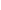 Каждый пункт, подпункт и перечисление записывают с абзацного отступа.В тексте документа не допускается:- применять обороты разговорной речи, техницизмы, профессионализмы;- применять для одного и того же понятия различные научно-технические термины, близкие по смыслу (синонимы), а также иностранные слова и термины при наличии равнозначных слов и терминов в русском языке;- применять произвольные словообразования;- применять сокращения слов, кроме установленных правилами русской орфографии, соответствующими государственными стандартами;- сокращать обозначения единиц физических величин, если они употребляются без цифр, за исключением единиц физических величин в головках и боковиках таблиц и в расшифровках буквенных обозначений, входящих в формулы и рисунки.В тексте документа, за исключением формул, таблиц и рисунков, не допускается:
- применять математический знак минус (-) перед отрицательными значениями величин (следует писать слово «минус»);- применять без числовых значений математические знаки, например > (больше), < (меньше), = (равно), (больше или равно), (меньше или равно), (не равно), а также знаки N (номер), % (процент).Правила оформления ссылокЦитаты, а также все заимствованные из печати данные (нормативы, цифры и др.), должны иметь библиографическую ссылку на первичный источник. Ссылка ставится непосредственно после того слова, числа, символа, предложения, по которому дается пояснение, в квадратных скобках. В квадратных скобках указывается порядковый номер источника в соответствии со списком использованных источников, например: Автором термина «зона ближайшего развития» является Лев Семенович Выготский [9].Если ссылку приводят на конкретный фрагмент текста документа, в квадратных скобках указывают порядковый номер источника и номер страницы, на которой помещен объект ссылки. Сведения разделяют запятой, например: Известно [4, с. 35], что для многих людей опорными и наиболее значимыми в плане восприятия и хранения информации являются визуальные образы.Приводимые в работе цитаты должны быть по возможности краткими. Если цитата полностью воспроизводит предложение цитируемого текста, она начинается с прописной буквы. Если цитата включена на правах части в предложение авторского текста, она пишется со строчной буквы. Если в цитату вошла только часть предложения цитируемого источника, то либо после кавычки ставится многоточие и цитата начинается с маленькой буквы, либо цитата начинается с большой буквы и заканчивается многоточием, например: Ф. Котлер подчеркивал, что современный маркетинг «...все в большей степени ориентируется на удовлетворение потребностей индивидуального потребителя» [26, с. 84].  Правила оформления иллюстрацийКоличество иллюстраций должно быть достаточным для пояснения излагаемого текста. Иллюстрации могут быть расположены как по тексту документа (возможно ближе к соответствующим частям текста), так и в конце его (в приложениях).Независимо от содержания (схемы, графики, диаграммы, фотографии и пр.)  каждая иллюстрация  обозначается словом «Рисунок», с указанием номера и заголовка, например:  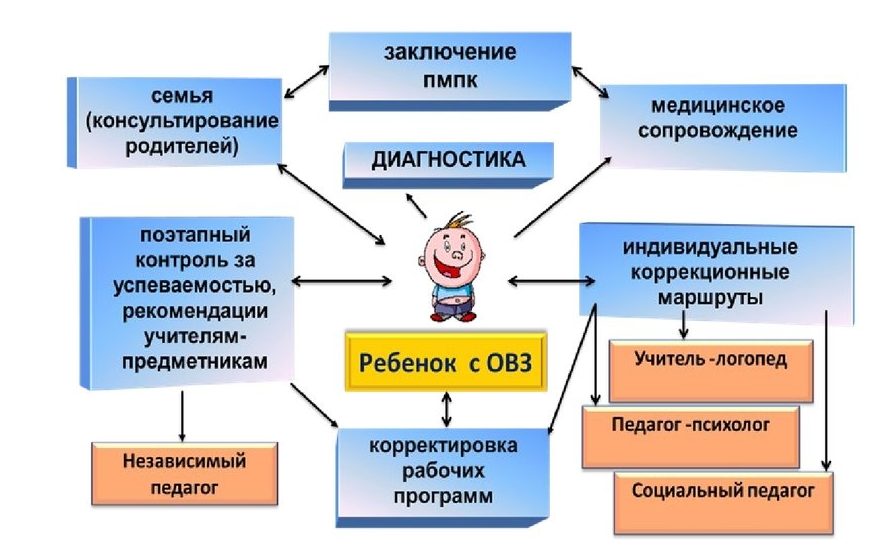 Рисунок 2.  Организационная модель комплексного психолого-педагогического сопровождения детей с ОВЗ в общеобразовательной школеПри цветном исполнении рисунков следует использовать принтер с возможностью цветной печати. При использовании в рисунках черно-белой печати следует применять черно-белую штриховку элементов рисунка. На все рисунки должны быть даны ссылки в тексте работы, например: «... в соответствии с рисунком 2 …» или «… модель сопровождения (рисунок 2)». Рисунки следует располагать в работе непосредственно после текста, в котором они упоминаются впервые (при наличии достаточного пространства для помещения рисунка со всеми поясняющими данными), или на следующей странице. Если рисунок достаточно велик, его можно размещать на отдельном листе, при этом допускается поворот рисунка на 90° против часовой стрелки относительно страницы (альбомная ориентация). Рисунки, размеры которых больше формата А4, учитывают как одну страницу и помещают в приложении. Рисунки, за исключением рисунков в приложениях, следует нумеровать арабскими цифрами сквозной нумерацией по всей работе. Если на рисунке отражены количественные показатели, то после заголовка рисунка через запятую указывается единица измерения, например:  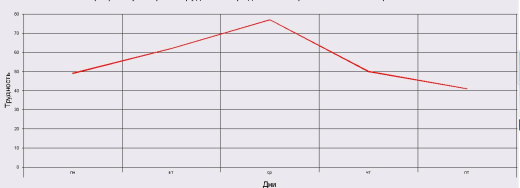 Рисунок 4.  График суммарной трудности предметов в проекте основного расписанияЕсли рисунок взят из первичного источника без авторской переработки, следует сделать ссылку на источник, например:  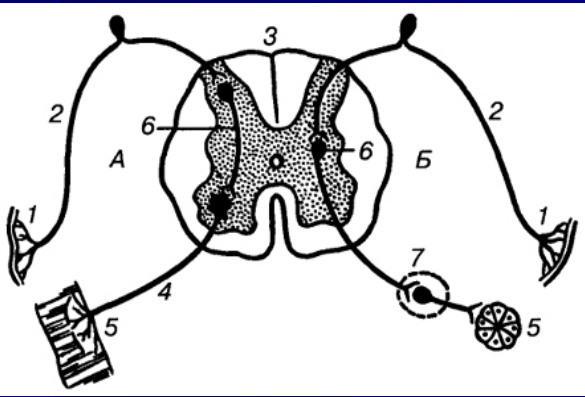 Рисунок 3.  Рефлекторная дуга[6, с. 14]При необходимости между рисунком и его заголовком помещаются поясняющие данные (подрисуночный текст).Рисунки каждого приложения обозначают отдельной нумерацией арабскими цифрами с добавлением перед цифрой обозначения приложения (например, рисунок 1.2).Правила оформления таблицВ письменной работе фактический материал в обобщенном и систематизированном виде может быть представлен в виде таблицы для наглядности и удобства сравнения показателей. На все таблицы должны быть ссылки в работе. При ссылке следует писать слово «таблица» с указанием ее номера, например: «…в таблице 2 представлены …» или «… характеризуется показателями (таблица 2)».  Таблицу следует располагать в работе непосредственно после текста, в котором она упоминается впервые, или на следующей странице.  Таблицы, за исключением таблиц в приложениях, следует нумеровать арабскими цифрами сквозной нумерацией по всей работе. Каждая таблица должна иметь заголовок, который должен отражать ее содержание, быть точным, кратким.Заголовок таблицы следует помещать над таблицей слева, без абзацного отступа в одну строку с ее номером через тире, например:  Таблица 1 – Результаты диагностики УУД у младших школьников (%)Если таблица взята из внешнего источника без переработки, следует сделать ссылку на источник, например:  Таблица 2 – Структура и основные компоненты педагогического мастерства [12,с.34]Заголовки граф и строк таблицы следует писать с прописной буквы в единственном числе, а подзаголовки граф – со строчной буквы, если они составляют одно предложение с заголовком, или с прописной буквы, если они имеют самостоятельное значение. В конце заголовков и подзаголовков таблиц точки не ставят. Заголовки граф записывают параллельно строкам таблицы. При необходимости допускается перпендикулярное расположение заголовков граф.  Допускается применять размер шрифта в таблице меньший, чем в тексте работы, но не менее 10 pt. Таблицы каждого приложения нумеруют отдельной нумерацией арабскими цифрами. При этом перед цифрой, обозначающей номер таблицы в приложении, ставится буква соответствующего приложения, например:  Таблица 1.4 – Динамика показателей за 2015–2016 гг.  Если в документе одна таблица, то она должна быть обозначена «Таблица 1». Если в приложении к документу одна таблица, то она должна быть обозначена «Таблица 1.1» (если она приведена в приложении 1).Правила оформления списка использованных источниковСписок должен содержать сведения об источниках, которые использованы при написании работы. На все приведенные источники должны быть ссылки в тексте работы.В списке использованных источников применяется сквозная нумерация арабскими цифрами. Все объекты печатаются единым списком, группы объектов не выделяются. Объекты описания списка должны быть обозначены терминами в квадратных скобках:- [Видеозапись]; - [Мультимедиа]; - [Текст]; - [Электронный ресурс]. При занесении источников в список следует придерживаться установленных правил их библиографического описания.Примеры оформления нормативно-правовых актовАрбитражный процессуальный кодекс Российской Федерации от 24.07.2002 N 95-ФЗ (ред. от 02.12.2019) // КонсультантПлюс: справочно-правовая система [Офиц. сайт]. URL: http://www.consultant.ru/ (дата обращения: 21.11.2020). Кодекс административного судопроизводства Российской Федерации от 08.03.2015 N 21-ФЗ (ред. от 02.12.2019) // // КонсультантПлюс: справочно-правовая система [Офиц. сайт]. URL: http://www.consultant.ru/ (дата обращения: 24.11.2020).Налоговый кодекс Российской Федерации (часть первая) от 31.07.1998 N 146-ФЗ (ред. от 29.09.2019, с изм. от 31.10.2019) (с изм. и доп., вступ. в силу с 29.10.2020) // КонсультантПлюс: справочно-правовая система [Офиц. сайт]. URL: http://www.consultant.ru/ (дата обращения: 24.11.2020).Постановление Правительства РФ от 17.08.2007 № 522 (ред. от 17.11.2011) «Об утверждении Правил определения степени тяжести вреда, причиненного здоровью человека» // Собрание законодательства Российской Федерации от 27 августа 2007 г. № 35 ст. 4308.Письмо Минфина от 13.08.2015 г. № 03-07-11/46755 // КонсультантПлюс: справочно-правовая система [Офиц. сайт]. URL: http://www.consultant.ru/ (дата обращения: 11.11.2020).Книги, статьи, материалы конференций и семинаровКорнелиус, X. Выиграть может каждый : Как разрешать конфликты / X. Корнелиус, 3. Фэйр ; пер. П. Е. Патрушева. – М. : Стрингер, 1992. – 116 с.Корягина, Н. А.  Психология общения : учебник и практикум для вузов / Н. А. Корягина, Н. В. Антонова, С. В. Овсянникова. — Москва : Издательство Юрайт, 2020. — 440 с. — (Высшее образование). — ISBN 978-5-534-03322-9. — Текст : электронный // ЭБС Юрайт [сайт]. — URL: https://urait.ru/bcode/450305Голуб, И. Б.  Русский язык и практическая стилистика. Справочник : учебно-справочное пособие для среднего профессионального образования / И. Б. Голуб. — 3-е изд. — Москва : Издательство Юрайт, 2020. — 355 с. — (Профессиональное образование). — ISBN 978-5-534-10264-2. — Текст : электронный // ЭБС Юрайт [сайт]. — URL: https://urait.ru/bcode/456491Власов, В. А. Выселение раскулаченных крестьян Пензенского края / В. А. Власов, А. В. Тишкина // Известия Пензенского государственного педагогического университета им. В.Г. Белинского. Гуманитарные науки. – 2011. – № 23. – С. 338-344.Иностранная литератураAn Interview with Douglass C. North // The Newsletter of The Cliometric Society. - 2003. - Vol. 8. - N 3. - P. 23–28. Burkhead, J. The Budget and Democratic Government / Lyden F.J., Miller E.G. (Eds.) / Planning, Programming, Budgeting. Markham : Chicago, 1972. 218 p. Miller, D. Strategy Making and Structure: Analysis and Implications for Performance // Academy of Management Journal. - 2007. - Vol. 30. - N 1. - P. 45–51.  Интернет-ресурсыПенсионный фонд Российской Федерации. Официальный сайт. [Электронный ресурс] — URL: http://www.pfrf.ru Пашков, С. В. Духовно-нравственное воспитание детей и молодежи в системе современного российского образования: монография / С. В. Пашков; Министерство образования и науки Российской Федерации, Курский государственный университет. – Курск : КГУ, 2017. – 1 CD-ROM.eLIBRARY.RU: научная электронная библиотека: сайт. – Москва, 2000. – URL: https://elibrary.ru Гущин, А. А. Авторское право и интернет / А. А. Гущин  // Исторический-сайт.рф : История. Исторический сайт: [сайт], 2013. – URL:https://исторический-сайт.рф/Авторское-право-и-интернет-1.html   Федеральная служба государственной статистики // [Электронный ресурс] — URL: http://www.gks.ru/Правила оформления примечаний и сносокПри необходимости пояснить содержание текста, таблицы или иллюстрации в письменной работе следует помещать примечания. Их размещают непосредственно в конце страницы, таблицы, иллюстрации, к которым они относятся, и печатают с прописной буквы с абзацного отступа после слова «Примечание» или «Примечания». Если примечание одно, то после слова «Примечание» ставится тире и примечание печатается с прописной буквы. Одно примечание не нумеруют. Если их несколько, то после слова «Примечания» ставят двоеточие и каждое примечание печатают с прописной буквы с новой строки с абзацного отступа, нумеруя их по порядку арабскими цифрами. Если необходимо пояснить отдельные данные, приведенные в документе, то эти данные следует обозначать надстрочными знаками сноски.Сноски в тексте располагают с абзацного отступа в конце страницы, на которой они обозначены, и отделяют от текста короткой тонкой горизонтальной линией с левой стороны, а к данным, расположенным в таблице, в конце таблицы над линией, обозначающей окончание таблицы.Знак сноски ставят непосредственно после того слова, числа, символа, предложения, к которому дается пояснение, и перед текстом пояснения.Знак сноски выполняют арабскими цифрами со скобкой и помещают на уровне верхнего обреза шрифта. Нумерация сносок отдельная для каждой страницы.Правила оформления приложенийПриложения оформляются как продолжение письменной работы на последующих её листах.В тексте работы на все приложения должны быть даны ссылки. Приложения располагают в порядке ссылок на них в тексте документа.Приложения обозначают арабскими цифрами. После слова "Приложение" следует буква, обозначающая его последовательность. Если в документе одно приложение, оно обозначается "Приложение 1".Каждое приложение следует начинать с новой страницы с указанием наверху посередине страницы слова «Приложение» и его обозначения.Приложение может иметь заголовок, который записывают симметрично относительно текста с прописной буквы отдельной строкой. Приложения должны иметь общую с остальной частью документа сквозную нумерацию страниц.   ПриложенияПриложение 1Содержание Введение…………………………………………………………………………………………1Раздел 1.  Общие сведения об организацииОбщие сведения об организации (наименование профильной организации практики). ……………………………………………………………………………………………………2 Раздел 2. Индивидуальное заданиеКонспект выступления на родительском собрании ……………………………………..6 Аналитическая  справка  о развитии одного (по выбору) школьника (воспитанника)  с приложением диагностических материалов, рекомендаций, выводов ………………………………………………………………………………………………...8Психологический анализ урока (занятия)………………………………………………..15Заключение…………………………………………………………………………………….16Список использованных источников………………………………………………………..18Приложения …………………………………………………………………………………..19Приложение 2Кафедра Педагогики, психологии  и социальной работыОТЧЕТО ПРАКТИЧЕСКОЙ ПОДГОТОВКЕ(учебная практика)К.М. 04.04 (У) Вид практики: учебная практикаТип практики:  технологическаяВыполнил(а):  ________________________Фамилия И.О.Направление подготовки: 44.04.02 Психолого - педагогическое образованиеНаправленность (профиль) программы Детская практическая психологияФорма обучения: очная/очно-заочная/заочная Руководитель практики от ОмГА:______________________________Уч. степень, уч. звание, Фамилия И.О. подпись_____________________оценкаМесто прохождения практики: (название, адрес, контактные телефоны):  __________________________________________________________________________________________________________________________________________________________Руководитель профильной  организации:  __________________________________________________ подпись                     (должность, Ф.И.О., контактный телефон)
М.П.Омск, 20__Кафедра Педагогики, психологии и социальной работы Задание для практической подготовки(учебная практика) ______________ __________________Фамилия, Имя, Отчество обучающегосяНаправление подготовки: 44.04.02 Психолого - педагогическое образованиеНаправленность (профиль) программы: Детская практическая психологияВид практики: учебная практикаТип практики: технологическая Задание:1. Изучить основные направления работы организации (наименование профильной организации практики) Индивидуальное задание:Выступить на родительском собрании или методическом объединении психологов или учителей  с сообщением психологической тематики. Конспект выступления поместить в отчет по практикеПровести с классом (группой, ребенком) диагностическую работу по плану педагога-психолога, подобрать методики обследования (самостоятельно или с помощью педагога-психолога). Обработать материалы, дать рекомендации3 Посетить не менее 3-х уроков учителейпредметников (воспитателей)  с целью психологического анализа профессиональной педагогической деятельности. Руководитель практики от ОмГА(ФИО, должность):  ____________Задание принял(а) к исполнению (ФИО):  _____________Приложение 4ДНЕВНИК ПО ПРАКТИЧЕСКОЙ ПОДГОТОВКЕ(УЧЕБНАЯ ПРАКТИКА)Подпись руководителя: _______________                    Подпись обучающегося ___________Приложение 5ОТЗЫВ-ХАРАКТЕРИСТИКАИванов Иван Иванович, обучающийся в ЧУОО ВО «ОмГА» по направлению подготовки_______________________, профиль_____________________ ___________________________________________________________ проходил(а) ____________________________________________________________________  практику в_____________________________________________________________________________
                                                                      (наименование организации, адрес)
В период прохождения практической подготовки при реализации 	учебной практики студент(ка) выполнял(а) следующие виды деятельности: ____________________________________________________________________________________________________________________________________________________________________________________________________________________________________________________________________________________________________________________В ходе практической подготовки при реализации учебной практики обнаружил(а) следующие умения и навыки:
_________________________________________________________________________________________________________________________________________________________________________________________________________________________________________________________________________________________________________________________________________________________________________________________________Замечания: _________________________________________________________________________________________________________________________________________________________________________________________________________________________________________________________________________________________________________________________________________________________________________________________________
Общая характеристика уровня сформированности компетенций по итогам прохождения практической подготовки при реализации учебной практики: ____________________________________________________________________________________________________________________________________________________________________________________________________________________________________________________________________________________________________________________Рекомендуемая оценка _________________________
Руководитель практики от профильной организации________________________подписьМ.П.Приложение 6Договор о практической подготовке обучающихся, заключаемый между организацией, осуществляющей образовательную деятельность, и организацией, осуществляющей деятельность по профилю соответствующей образовательной программыг.Омск								"___"_____________20___г.     Частное учреждение образовательная организация высшего образования «Омская гуманитарная академия»,								именуемое  в дальнейшем "Организация", в лице  Ректора					,действующего на основании 		Устава							,с одной стороны, и _____________________________________________________,именуем_____ в   дальнейшем    "Профильная   организация",    в      лице______________________________________________, действующего на основании______________________________________________________, с другой стороны,именуемые по отдельности "Сторона",   а вместе   - "Стороны",   заключилинастоящий Договор о нижеследующем.1. Предмет Договора1.1. Предметом настоящего Договора является организация практической подготовки обучающихся (далее - практическая подготовка).1.2. Образовательная программа (программы), компоненты образовательной программы, при реализации которых организуется практическая подготовка, количество обучающихся, осваивающих соответствующие компоненты образовательной программы, сроки организации практической подготовки, согласуются Сторонами и являются неотъемлемой частью настоящего Договора (приложением 1).1.3. Реализация компонентов образовательной программы, согласованных Сторонами в приложении № 1 к настоящему Договору (далее - компоненты образовательной программы), осуществляется в помещениях Профильной организации, перечень которых согласуется Сторонами и является неотъемлемой частью настоящего Договора (приложение № 2).2. Права и обязанности Сторон2.1. Организация обязана:2.1.1 не позднее, чем за 10 рабочих дней до начала практической подготовки по каждому компоненту образовательной программы представить в Профильную организацию поименные списки обучающихся, осваивающих соответствующие компоненты образовательной программы посредством практической подготовки;2.1.2 назначить руководителя по практической подготовке от Организации, который:обеспечивает организацию образовательной деятельности в форме практической подготовки при реализации компонентов образовательной программы;организует участие обучающихся в выполнении определенных видов работ, связанных с будущей профессиональной деятельностью;оказывает методическую помощь обучающимся при выполнении определенных видов работ, связанных с будущей профессиональной деятельностью;несет ответственность совместно с ответственным работником Профильной организации за реализацию компонентов образовательной программы в форме практической подготовки, за жизнь и здоровье обучающихся и работников Организации, соблюдение ими правил противопожарной безопасности, правил охраны труда, техники безопасности и санитарно-эпидемиологических правил и гигиенических нормативов;2.1.3 при смене руководителя по практической подготовке в 2–х дневный срок сообщить об этом Профильной организации;2.1.4 установить виды учебной деятельности, практики и иные компоненты образовательной программы, осваиваемые обучающимися в форме практической подготовки, включая место, продолжительность и период их реализации;2.1.5 направить обучающихся в Профильную организацию для освоения компонентов образовательной программы в форме практической подготовки;2.1.6 _________________(иные обязанности Организации).2.2. Профильная организация обязана:2.2.1 создать условия для реализации компонентов образовательной программы в форме практической подготовки, предоставить оборудование и технические средства обучения в объеме, позволяющем выполнять определенные виды работ, связанные с будущей профессиональной деятельностью обучающихся;2.2.2 назначить ответственное лицо, соответствующее требованиям трудового законодательства Российской Федерации о допуске к педагогической деятельности, из числа работников Профильной организации, которое обеспечивает организацию реализации компонентов образовательной программы в форме практической подготовки со стороны Профильной организации;2.2.3 при смене лица, указанного в пункте  2.2.2, в 2-х дневный срок сообщить об этом Организации;2.2.4 обеспечить безопасные условия реализации компонентов образовательной программы в форме практической подготовки, выполнение правил противопожарной безопасности, правил охраны труда, техники безопасности и санитарно-эпидемиологических правил и гигиенических нормативов;2.2.5 проводить оценку условий труда на рабочих местах, используемых при реализации компонентов образовательной программы в форме практической подготовки, и сообщать руководителю Организации об условиях труда и требованиях охраны труда на рабочем месте;2.2.6 ознакомить обучающихся с правилами внутреннего трудового распорядка Профильной организации, _____________________________________________________________________________________________________________;(указываются иные локальные нормативные акты Профильной организации)2.2.7 провести инструктаж обучающихся по охране труда и технике безопасности и осуществлять надзор за соблюдением обучающимися правил техники безопасности;2.2.8 предоставить обучающимся и руководителю по практической подготовке от Организации возможность пользоваться помещениями Профильной организации, согласованными Сторонами (приложение № 2 к настоящему Договору), а также находящимися в них оборудованием и техническими средствами обучения;2.2.9 обо всех случаях нарушения обучающимися правил внутреннего трудового распорядка, охраны труда и техники безопасности сообщить руководителю по практической подготовке от Организации;2.2.10 _____________(иные обязанности Профильной организации).2.3. Организация имеет право:2.3.1 осуществлять контроль соответствия условий реализации компонентов образовательной программы в форме практической подготовки требованиям настоящего Договора;2.3.2 запрашивать информацию об организации практической подготовки, в том числе о качестве и объеме выполненных обучающимися работ, связанных с будущей профессиональной деятельностью;2.3.3 __________________(иные права Организации).2.4. Профильная организация имеет право:2.4.1 требовать от обучающихся соблюдения правил внутреннего трудового распорядка, охраны труда и техники безопасности, режима конфиденциальности, принятого в Профильной организации, предпринимать необходимые действия, направленные на предотвращение ситуации, способствующей разглашению конфиденциальной информации;2.4.2 в случае установления факта нарушения обучающимися своих обязанностей в период организации практической подготовки, режима конфиденциальности приостановить реализацию компонентов образовательной программы в форме практической подготовки в отношении конкретного обучающегося;2.4.3 ___________(иные права Профильной организации).3. Срок действия договора3.1. Настоящий Договор вступает в силу после его подписания и действует до полного исполнения Сторонами обязательств.4. Заключительные положения4.1. Все споры, возникающие между Сторонами по настоящему Договору, разрешаются Сторонами в порядке, установленном законодательством Российской Федерации.4.2. Изменение настоящего Договора осуществляется по соглашению Сторон в письменной форме в виде дополнительных соглашений к настоящему Договору, которые являются его неотъемлемой частью.4.3. Настоящий Договор составлен в двух экземплярах, по одному для каждой из Сторон. Все экземпляры имеют одинаковую юридическую силу.Адреса, реквизиты и подписи СторонПриложение 1к договору о практической подготовке обучающихсяот «___» _________20__ года №___Перечень образовательных программ,при реализации которых организуется практическая подготовкаОтмеченное красным цветом убирается или корректируетсяПриложение 2 к Договору о практической подготовке обучающихсяот «____» _________ 20____ г. № _____Перечень помещений для организации практической подготовкиПриложение 7Частное учреждение образовательная организация высшего образования
«Омская гуманитарная академия»СОВМЕСТНЫЙ  РАБОЧИЙ ГРАФИК (ПЛАН) ПРОГРАММЫ ПРАКТИЧЕСКОЙ ПОДГОТОВКИ (УЧЕБНАЯ ПРАКТИКА) __________________________________________________________________ (Ф.И.О. обучающегося) Направление подготовки: 44.04.02 Психолого - педагогическое образованиеНаправленность (профиль) программы Детская практическая психология Вид практики: учебная практикаТип практики: технологическаяРуководитель практики от ОмГА ________________________________________________                                                          (Уч. степень, уч. звание, Фамилия И.О.)Наименование профильной организации _____________________________________________________________________________________________________________________Руководитель практики от профильной организации_________________________________(должность Ф.И.О.) Заведующий кафедрой ППиСР:	__________________ / ___________________Руководитель практики от ОмГА	___________________ / ____________________Руководитель практики от профильной организации ______________/ _________________Приложение 8Образец заявления для прохождения практики  ЗАЯВЛЕНИЕ о практической подготовке обучающихся     Прошу направить для прохождения учебной практики (технологической) в____________________________________________________________________			(указать место практики: название предприятия, город, район, область)и руководителем практики от профильной организации:__________________________________________________________________(Ф.И.О., должность руководителя практики)Обучающийся ____________________________				                         ___________Ф.И.О. (полностью) 									               (подпись)Руководитель практики от ОМГА				__________________________	                                                                                               ___________(Ф.И.О., должность преподавателя)							                 (подпись)Зав. кафедрой__________________________	                                                       ___________(Ф.И.О., должность)							                                                      (подпись)______________дата (за 14 дней до прохождения практики)*пояснения красным удалитьПриложение 9АНАЛИЗ ПСИХОЛОГОМ ЗАНЯТИЯ ВОСПИТАТЕЛЯ (по Л.Т. Охотиной)Дата:Группа:Воспитатель:Выводы, замечания и рекомендации по занятию:ПРИМЕРНАЯ СХЕМА ПСИХОЛОГИЧЕСКОГО АНАЛИЗА УРОКА1. Содержание урока: качество учебного материала (его познавательная и информативная значимость, наглядность и т.п.);  его соответствие возрастным особенностям учащихся (форма изложения: рассказ, лекция, обсуждение и т.п.).2. Организация познавательной активности учащихся на уроке:введение и  поддержание соответствующей мотивации познавательной деятельности (эта задача важна, и особенно, для учителя, т.к. от степени осознания значимости этого материала зависит его изложение);внимание учащихся: используемые виды и методы их активизации (типы вопросов, наглядность, самостоятельная работа; взаимопроверка заданий…)эффективность процессов восприятия и наблюдения (на соответствующих уроках, например, при просмотре учебного фильма – какая ставится задача, на что нужно обратить особое внимание);виды и процессы  памяти;  применение способов ее усовершенствования (какими приемами рационального запоминания или мнемотехники можно воспользоваться);приемы активизации мышления; его виды и операции, функционирующие на уроке (использование проблемной ситуации, в сочетании с вопросами на сравнение, обобщение, выводы и т.п., степень сложности материала – она должна быть на высоком, но доступном для учеников уровне, иначе снижается интерес к уроку и материалу);процессы воображения и творчества учащихся (в какой форме проходило, например, найти несколько способов решения данной задачи, или разные стили описания ситуации);речь учащихся, ее формы и виды (умения четко, логично излагать свои мысли, особенности устной и письменной речи, есть ли трудности, с чем связаны); работоспособность учащихся в течение урока (с чем связаны ее особенности: качество ответов, познавательная активность, степень заинтересованности, время урока в расписании и т.д.).3. Особенности взаимодействия учителя и класса на уроке:общий эмоциональный фон урока, его изменения в ходе урока (атмосфера рабочая или не рабочая, веселая - анархическая, серьезная - продуктивная, напряженная, агрессивная, психологически комфортная, высокая познавательная активность и т.п.); стиль общения, манера поведения учителя, особенности его речи (авторитарный, демократичный, авторитарно-демократичный, сотрудничество; диалог, монолог, приказ, беседа, рассказ; речь - спокойная, образная, выразительная, монотонная, быстрая, медленная, четкая, непонятная и т.п.);  организованность и дисциплина в классе, способы ее создания и восстановления (какими методами пользуется учитель – педагогическими: привлечение к уроку через вопросы, напоминание, замечание, предупреждение, и т.п.; административными: замечание в дневнике, выставление оценки за урок, вызов родителей, разговор с завучем и т.п.);организация совместной деятельности учащихся на уроке, их взаимоотношения при этом (уместна ли эта форма, умеют ли сотрудничать учащиеся, как была организована работа – ее плюсы и недостатки); учет индивидуальных и групповых особенностей учащихся.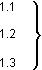 Нумерация пунктов первого раздела документа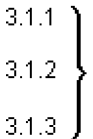 Нумерация пунктов первого подраздела третьего раздела документа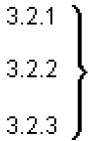 Нумерация пунктов второго подраздела третьего раздела документаУровеньКоммуникативные УУДРегулятивные УУДЛичностные УУДПознавательные УУДВысокий15201520Средний80607060Низкий5201520Педагогическая направленность личности Профессионально необходимые знанияПрофессионально необходимые способности, умения, навыкиПрикладные знания, умения, навыки, способностиСтабильный интерес к пед.деятельности, любовь к детямСпециальные знания (по преподаваемым дисциплинам)ОрганизаторскиеХудожественныеОтветственность за результаты своего трудаЗнания по психологии, педагогике, частным методикамКоммуникативныеТехническиеПозитивные мотивы деятельностиОбщественные (исторические, политические, экономические и др.)Дидактические СпортивныеКачества личности (позитивные)Наиболее актуальные сегодня знанияАктерские бытовыеЧастное учреждение образовательная организация высшего образования
«Омская гуманитарная академия»№Дата(см.инд.график практик)Вид деятельности (см.задание на практику)Отметка о выполнении1Инструктаж по технике безопасностивыполнено2выполнено3выполнено4выполнено5выполнено6выполнено7выполнено8выполнено9выполнено10выполнено11выполнено12Подготовка и предоставление отчета о прохождении практикивыполненоПрофильная организация:Организация:__________________________________________(полное наименование)Адрес:_________________________________________________________________________Частное учреждение образовательная организация высшего образования «Омская гуманитарная академия»_____________________(полное наименование)Адрес:644105, г.Омск, ул. 4 Челюскинцев,2А__________________________________________Ректор                                А.Э.Еремеев(наименование должности, фамилия, имя, отчество (при наличии)М.П. (при наличии)(наименование должности, фамилия, имя, отчество (при наличии)М.П. (при наличии)Направление подготовкиНаименование основных образовательных программ высшего образования, профиль (направленность)Компоненты образовательных программКоличество обучающихся, человекСроки организации практической подготовки44.04.02 Психолого-педагогическое образование   «Детская практическая психология» Задание:1. Изучить основные направления работы организации (наименование профильной организации практики) 2. Изучить нормативно-правовое обеспечение деятельности организации и организационную структуру (наименование профильной организации практики практики) Индивидуальное задание:1. Уточнить  и доработать совместно с научным руководителем тему будущей выпускной квалификационной  работы в рамках учебной практики. Описать актуальность темы исследования. 2. Изучить монографический материал и периодических литературных источников с целью выработки навыков подготовки аналитических материалов в рамках избранной проблематики.3. Изучить  теоретические и практические аспекты в сфере детской практической психологии  в целях выявления особенностей современного  состояния науки и определения актуальных научных проблем в этой области (http://www.dslib.net/). Не более 30В соответствии с календарным учебным графикомПрофильная организация Структурные подразделенияАдрес местонахожденияПомещения  БОУ «Средняя общеобразовательная школа № 1» пример!!!!Социально-психологическая служба школыпример!!!   644099, Омская обл., г Омск, улица Гагарина, 34.Кабинет педагога-психологаОборудование: ….(указать)Программное обеспечение: …(указать)№Сроки проведенияПланируемые работы1.Инструктаж по технике безопасности2.Изучить основные направления работы организации (наименование профильной организации практики) Индивидуальные задания на практику:Индивидуальные задания на практику:Индивидуальные задания на практику:3.Выступить на родительском собрании или методическом объединении психологов или учителей  с сообщением психологической тематики. Конспект выступления поместить в отчет по практике4Провести с классом (группой, ребенком) диагностическую работу по плану педагога-психолога, подобрать методики обследования (самостоятельно или с помощью педагога-психолога). Обработать материалы, дать рекомендации5Посетить не менее 3-х уроков учителейпредметников (воспитателей)  с целью психологического анализа профессиональной педагогической деятельности. 6Подготовить  и предоставление отчета о прохождении практики.1Наличие комплексных – развивающих, обучающих, воспитательных и коррекционных целей2Содержание и структура занятия отвечает принципам:Содержание и структура занятия отвечает принципам:А)Формирование мотивационной основы к занятию (умение увлечь детей, соотношение методов побуждения и принуждения деятельностиБ)Индивидуального и дифференцированного подходаВ)Динамичности детского восприятия (переключения с разных видов воспринимающей деятельности на другие: с аудиальной на зрительную, кинестетическую и т.д.Г)Развития высших психических функцийД)Использования разных видов обучающей помощи (по подражанию, образцу, словесной инструкции, схематическому плану, применению символов)Е)Использования игровой деятельности в качестве «канвы» занятия3В какой мере происходит распределение нагрузки:В какой мере происходит распределение нагрузки:А)На память детей и их мышлениеБ)На чередование эмоционально насыщенного и интересного, но трудного материала; интересного, но простого материала; неинтересного и простого материала;неинтересного и сложного материалаВ)На использование воспроизводящей и творческой деятельности4Какие приёмы используются для предупреждения переутомления детей5Какие звенья проблемно-эвристического обучения выполняются педагогом, а какие – детьми:Какие звенья проблемно-эвристического обучения выполняются педагогом, а какие – детьми:А)Кто ставит проблемуБ)Кто формулирует еёВ)Кто решает6Умение воспитателя сочетать коллективные, подгрупповые, парные и индивидуальные формы работы7Как соотносится контроль, анализ и оценка деятельности детей взрослым и сверстниками? Что является объектом оценки воспитателя (знания, умения и навыки детей, их поведение, взаимопомощь и т.д.)8Особенности самоорганизации воспитателя:Особенности самоорганизации воспитателя:А)Подготовленность к занятию (степень овладения содержанием и психологической целью занятия), внутренняя готовность к проведению занятия (активность, целеустремлённость, оптимизм, находчивость); рабочее самочувствие в начале занятия и в процессе его проведенияБ)Педагогический такт и гибкость педагога9Психологический климат в группе:Психологический климат в группе:А)Как поддерживает воспитатель атмосферу общения детей друг с другомБ)Тип взаимоотношений и стиль общения10Соответствие временного регламента занятия  возрастной категории (отметить в мин)11Наличие рефлексии (обратной связи) - насколько интересно для детей (описать момент)